Краткосрочный план урокаКласс: 7Предмет: английский языкРаздел (кол-во часов): «Праздники и путешествия» (12 ч.)Тема и место в ССП (номер урока в разделе): «Места для посещения в Казахстане и в мире» (2-й урок)Цель обучения: 7.2.5.1 использовать предлоги перед существительными и прилагательными во фразах по теме урока7.3.3.1 анализируют мнение спикеров в беседе, с поддержкой, по теме урока Цель урока: все учащиеся используют предлоги перед существительными и прилагательными во фразах и анализируют мнение спикеров в беседе, с поддержкой, по теме урока «Места для посещения в Казахстане и в мире»Уровень мыслительных навыков: применение, анализКритерии оценивания: Обучающийся:- использует предлоги перед существительными и прилагательными во фразах по теме урока; - анализирует мнение спикеров в беседе, с поддержкой, по теме урока. Ценности: учащиеся развивают навык сотрудничества.Ход урока:ВремяЭтапы урокаДеятельность учителя и учащихсяРесурсыИспользуемые модули5 минІ.Организационный момент1.Приветствие2.Игра «Поприветствуйте друг друга»Методическое описание: все играющие садятся в круг на стульях. Затем, кладут руки на колени рядом сидящим. После, по часовой стрелке по очереди хлопают каждой рукой по колену и приветствуют друг друга разными способами на разных языках.3.Объединение в группы происходит по усмотрению учителя. Обучающимся раздаются карточки с изображениями разных континентов. Образуются 3 группы (Евразия – 1 группа, Северная Америка – 2 группа, Австралия – 3 группа)4.Установление правил работы в группе. Каждая группа получает готовые правила и выбирает понравившееся.5.Распределение ролей в группе по решению членов группы:1-капитан;2-экскурсовод (спикер);3- боцман (эксперт по оцениванию);4- механик (дизайнер)5-шкипер (тайм менеджер)Итог: установлена коллаборативная среда обучения.Карточки с изображениями континентовНП5минІІ.ВызовПроблемное задание.Прием «Карта капитана».Учащиеся получают карту с пометками в виде точек и фишками популярных туристических мест в виде картинок. Учащиеся определяют на какой из точек должна находиться какая фишка. Затем в группе формулируется предполагаемая тема урока.Прослушиваются версии тем от групп. Определяется, совместно с учителем тема урока. Демонстрация слайда с темой и целью урокаИтог: учащиеся определяют тему урокаКарта с пометками и фишки с мировыми достопримечательностямиСлайдКМИКТ25 мин20мин5 минІІІ.ОсмыслениеЗадание №1  Прочитайте текст и заполните таблицу про достопримечательность.Учащиеся совместно с учителем разрабатывают дескрипторы. Дескрипторы: Правильный порядок слов в предложении. Нет грамматических ошибок в словах.Сохранен смысл предложения.Подчеркнуты все использованные предлоги.Методическое описание: каждая группа получает 5 карточек с изображением достопримечательности и текстом о ней:Участники находят информацию для таблицы из текста карточки. Каждый участник группы заполняет один из параметров таблицы. В каждом разделе таблицы находят и подчеркивают предлоги. Затем все 5 колонок объединяют в одну таблицу (ДЖИГСО). После выполнения задания, боцманы (эксперты  по оцениванию) вместе со своими группами  при помощи листа оценивания проверяет таблицу по дескрипторам таблицы других групп.Взаимооценивание: эксперты вместе с группами оценивают таблицы другой группы, по листам взаимооценивания (по дескрипторам), по стратегии «Две звезды – одно пожелание» по ДЖИГСО 2.Обратная связь: учитель дает устные комментарии по результатам взаимооценивания учащихся. Дает обратную связь, направленную на корректировку каждого ученика.Эффективный вопрос: «Почему и в каких случаях в тексте использованы те или иные предлоги?»Итог: учащиеся определяют случаи употребления предлогов перед существительными и прилагательными.Задание №2Прослушайте диалог. Составьте 3 вопроса к диалогу индивидуально. Выберите 3 лучших вопроса от группы и задайте их 2 и 3 группам. Ответьте на вопросы других групп.Учащиеся совместно с учителем разрабатывают дескрипторы. Дескрипторы: Сохранен смысл предложения. Полнота ответа.Правильный порядок слов в предложении. Нет грамматических ошибок в словах.   Методическое описание: Учащиеся А и А1проводят драматизацию заранее заготовленного диалога. По результатам прослушивания диалога, обучающиеся индивидуально составляют вопросы к диалогу, затем выбирают три лучших в группе (ДЖИГСО) и задают их другим группам (ДЖИГСО 2).Взаимооценивание: эксперты по оцениванию по дескрипторам оценивают ответы других групп и дают рекомендации по результатам ответов.Обратная связь: учитель дает устные комментарии по результатам взаимооценивания учащихся. Дает обратную связь, направленную на корректировку каждого ученика.Эффективный вопрос: «Почему посетить Байтерек выгоднее, чем другие достопримечательности?»Итог: учащиеся анализируют мнение спикеров в беседе. Задание №3 дифференцированное Ученик А – составить 4 предложения по теме с использованием подходящих  предлогов перед существительными и прилагательными.Ученик В – разделить предлоги из текста на 4 группы, согласно случаям их употребления.Ученик С - ответить на тестовые вопросы.Самооценивание: по готовым ключам ответов.Обратная связь: устные комментарии учителя.Итог: дифференцированный контроль знаний учащихся. Учащиеся проанализировали мнение спикеров с поддержкой одногруппников и учителя.КарточкиСлайд: ключи ответовРазноуровневые заданияНП, КМОдО, ИКТНП, КМТиОНП, ОдООдО, ИКТ, УВО, ТиО4 минIV.Рефлексия-Кто из вас догадался почему мы с вами изучали эти достопримечательности? Это достопримечательности нашей страны и стран изучаемого языка.Приём «Успешный турист». У каждого учащегося на столе есть фигурка туриста Нарисуйте туристу рот:Улыбающимся – если у вас было хорошее настроениеПрямой – если пограничноеНедовольный – если было плохое настроениеЗакрасьте рюкзак туриста:Зеленым – если вы достигли цели урокаЖелтым – если стремитесь достичьКрасным – если не достиглиА теперь, поместите своего туриста на карте согласно тому какими активными вы были на уроке:В Америке – если был активенВ Европе – если был переменно активенВ Казахстане – если был пассивенСлайд с флагами стран и картинками, изученных достопримечательностейСамоанализ (ОдО)1 минДомашнее заданиеНаписать эссе на тему «The place I want to go» на 300 слов. Описать название места, где находится, историю и почему хочешь посетить.Слайд с домашним заданием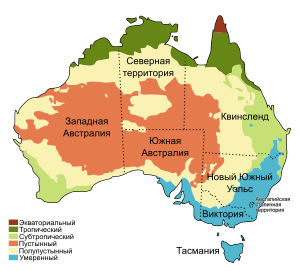 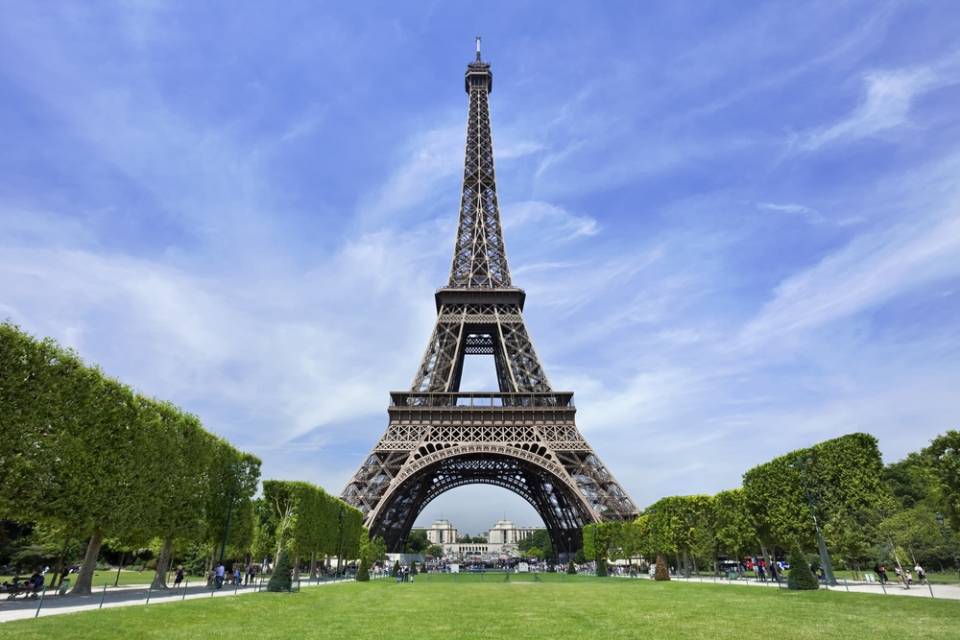 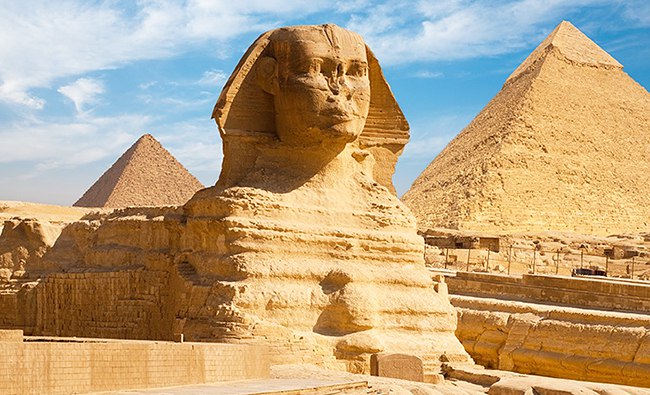 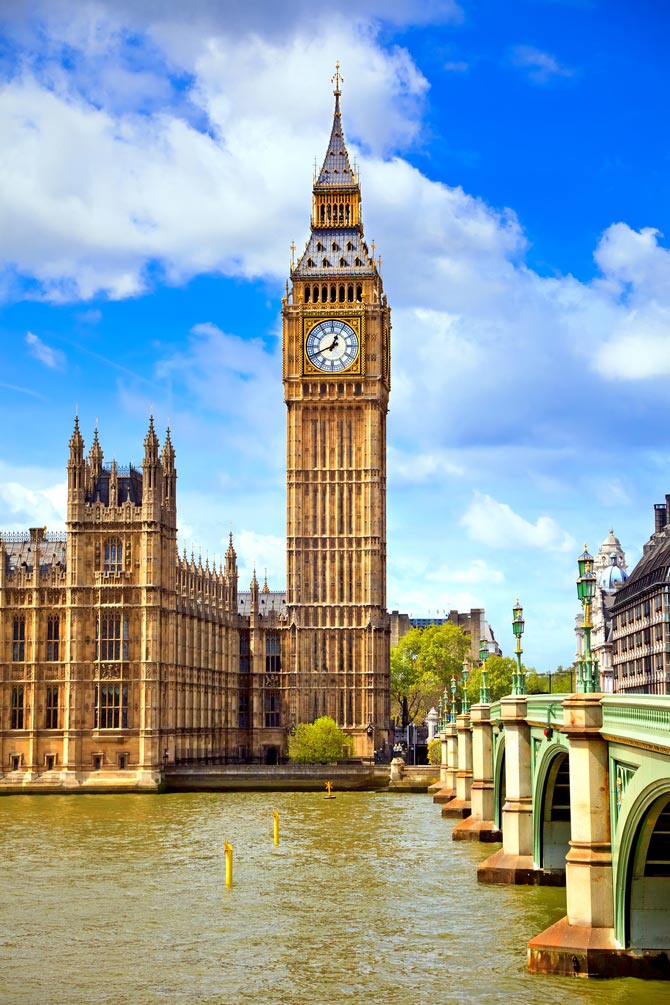 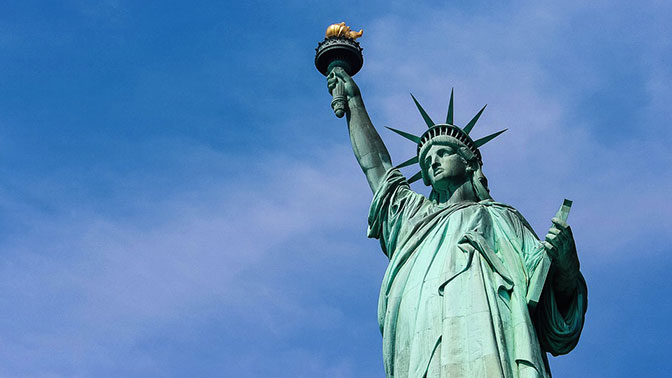 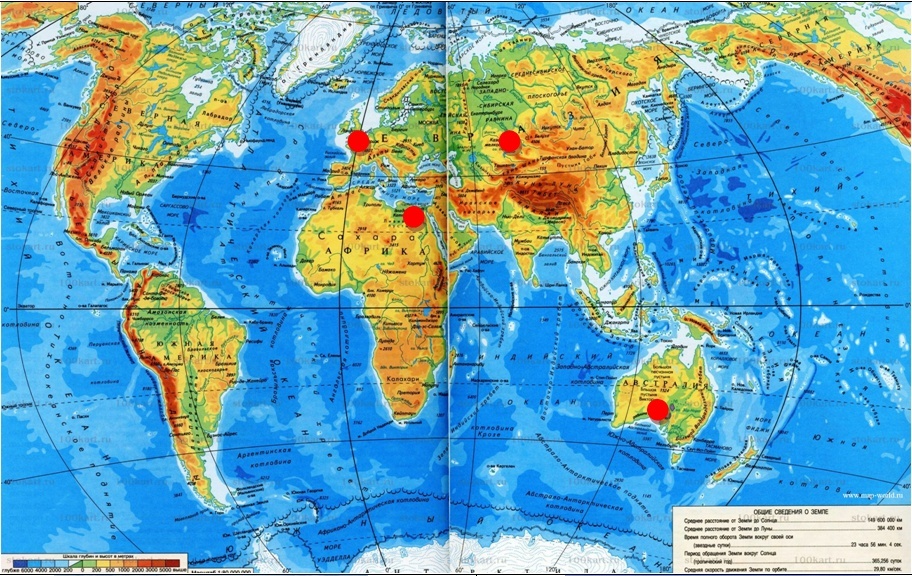 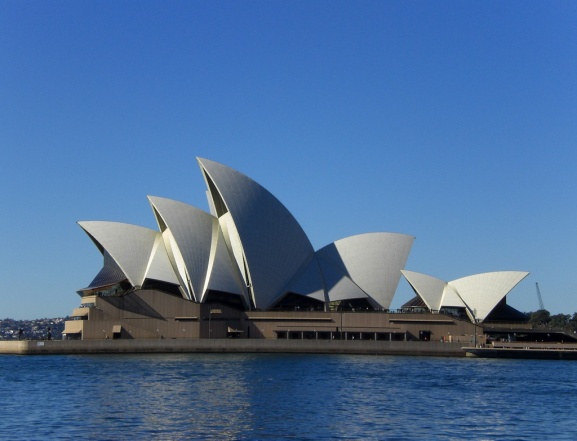 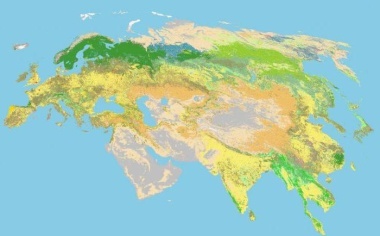 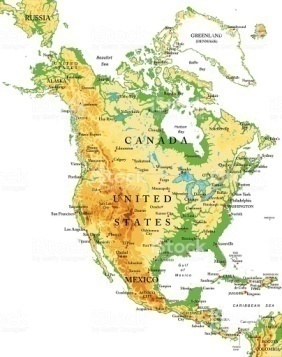 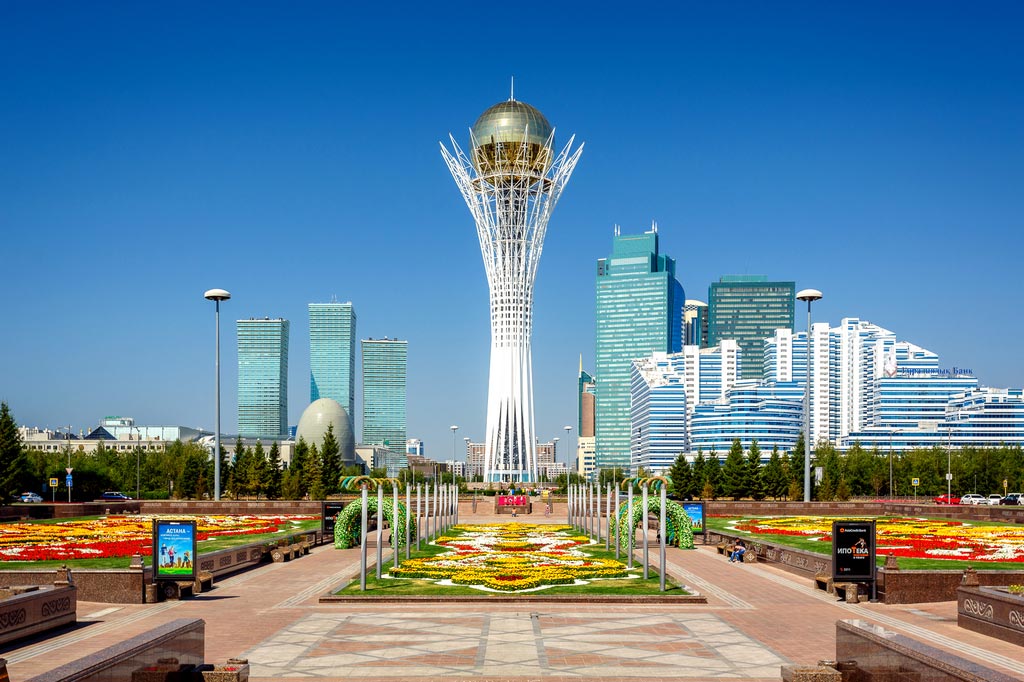 